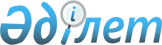 О бюджете Рождественского сельского округа на 2022 - 2024 годыРешение Павлодарского районного маслихата Павлодарской области от 29 декабря 2021 года № 19/96.
      Сноска. Вводится в действие с 01.01.2022 в соответствии с пунктом 3 настоящего решения.
      В соответствии с пунктом 2 статьи 75 Бюджетного кодекса Республики Казахстан от 4 декабря 2008 года, подпунктом 1) пункта 1 статьи 6 Закона Республики Казахстан "О местном государственном управлении и самоуправлении в Республике Казахстан", Павлодарский районный маслихат РЕШИЛ:
      1. Утвердить бюджет Рождественского сельского округа на 2022-2024 годы согласно приложениям 1, 2 и 3 соответственно, в том числе на 2022 год в следующих объемах:
      1) доходы – 101 469 тысяч тенге, в том числе:
      налоговые поступления – 8 483 тысяч тенге;
      неналоговые поступления – 133 тысяч тенге;
      поступления от продажи основного капитала – 1 333 тысяч тенге;
      поступления трансфертов – 91 520 тысяч тенге;
      2) затраты – 101 860 тысяч тенге;
      3) чистое бюджетное кредитование – равно нулю;
      4) сальдо по операциям с финансовыми активами – равно нулю;
      5) дефицит (профицит) бюджета – - 391 тысяч тенге;
      6) финансирование дефицита (использование профицита) бюджета – 391 тысяч тенге.
      Сноска. Пункт 1 - в редакции решения Павлодарского районного маслихата Павлодарской области от 22.09.2022 № 28/159 (вводится в действие с 01.01.2022).


      2. Учесть в бюджете Рождественского сельского округа на 2022 год объем субвенции, передаваемой из районного бюджета – 68 532 тысяч тенге. 
      3. Настоящее решение вводится в действие с 1 января 2022 года. О бюджете Рождественского сельского округа на 2022 год (с изменениями)
      Сноска. Приложение 1 - в редакции решения Павлодарского районного маслихата Павлодарской области от 22.09.2022 № 28/159 (вводится в действие с 01.01.2022). О бюджете Рождественского сельского округа на 2023 год О бюджете Рождественского сельского округа на 2024 год
					© 2012. РГП на ПХВ «Институт законодательства и правовой информации Республики Казахстан» Министерства юстиции Республики Казахстан
				
      Секретарь Павлодарского районного маслихата 

В. Гейнц
Приложение 1
 к решению Павлодарского 
 районного маслихата
от 29 декабря 2021 года 
№ 19/96
Категория
Категория
Категория
Категория
Сумма (тысяч тенге) 
Класс
Класс
Класс
Сумма (тысяч тенге) 
Подкласс
Подкласс
Сумма (тысяч тенге) 
Наименование
Сумма (тысяч тенге) 
1
2
3
4
5
1. Доходы
101 469
1
Налоговые поступления
8 483
04
Hалоги на собственность
7 866
1
Hалоги на имущество
124
3
Земельный налог
350
4
Налог на транспортные средства
7 392
05
Внутренние налоги на товары, работы и услуги
617
3
Поступления за использование природных и других ресурсов
617
2
Неналоговые поступления
133
01
Доходы от государственной собственности
133
5
Доходы от аренды имущества, находящегося в государственной собственности
133
3
Поступления от продажи основного капитала
1 333
03
Продажа земли и нематериальных активов
1 333
1
Продажа земли
1 333
4
Поступления трансфертов 
91 520
02
Трансферты из вышестоящих органов государственного управления
91 520
3
Трансферты из районных (городов областного значения) бюджетов
91 520
Функциональная группа 
Функциональная группа 
Функциональная группа 
Функциональная группа 
Функциональная группа 
Сумма (тысяч тенге)
Функциональная подгруппа
Функциональная подгруппа
Функциональная подгруппа
Функциональная подгруппа
Сумма (тысяч тенге)
Администратор бюджетных программ
Администратор бюджетных программ
Администратор бюджетных программ
Сумма (тысяч тенге)
Бюджетная программа
Бюджетная программа
Сумма (тысяч тенге)
Наименование
Сумма (тысяч тенге)
1
2
3
4
5
6
2.Затраты
101 860
01
Государственные услуги общего характера
37 216
1
Представительные, исполнительные и другие органы, выполняющие общие функции государственного управления
37 216
124
Аппарат акима города районного значения, села, поселка, сельского округа
37 216
001
Услуги по обеспечению деятельности акима города районного значения, села, поселка, сельского округа
35 477
022
Капитальные расходы государственного органа
48
032
Капитальные расходы подведомственных государственных учреждений и организаций
1 691
07
Жилищно-коммунальное хозяйство
13 537
3
Благоустройство населенных пунктов
13 537
124
Аппарат акима города районного значения, села, поселка, сельского округа
13 537
008
Освещение улиц в населенных пунктах
12 143
009
Обеспечение санитарии населенных пунктов
800
011
Благоустройство и озеленение населенных пунктов
594
08
Культура, спорт, туризм и информационное пространство
46 748
1
Деятельность в области культуры
46 748
124
Аппарат акима города районного значения, села, поселка, сельского округа
46 748
006
Поддержка культурно-досуговой работы на местном уровне
46 748
12
Транспорт и коммуникации
4 359
1
Автомобильный транспорт
4 359
124
Аппарат акима города районного значения, села, поселка, сельского округа
4 359
013
Обеспечение функционирования автомобильных дорог в городах районного значения, селах, поселках, сельских округах
4 359
3. Чистое бюджетное кредитование
0
4. Сальдо по операциям с финансовыми активами
0
5. Дефицит (профицит) бюджета
-391
6. Финансирование дефицита (использование профицита) бюджета
391
8
Используемые остатки бюджетных средств
391
01
Остатки бюджетных средств
391
1
Свободные остатки бюджетных средств
391
01
Свободные остатки бюджетных средств
391Приложение 2
 к решению Павлодарского 
 районного маслихата
от 29 декабря 2021 года 
№ 19/96
Категория
Категория
Категория
Категория
Сумма (тысяч тенге) 
Класс
Класс
Класс
Сумма (тысяч тенге) 
Подкласс
Подкласс
Сумма (тысяч тенге) 
Наименование
Сумма (тысяч тенге) 
1
2
3
4
5
1. Доходы
131 477
1
Налоговые поступления
10 099
01
Подоходный налог 
1 649
2
Индивидуальный подоходный налог
1 649
04
Hалоги на собственность
8 069
1
Hалоги на имущество
593
3
Земельный налог
287
4
Hалог на транспортные средства
7 189
05
Внутренние налоги на товары, работы и услуги
381
3
Поступления за использование природных и других ресурсов
381
3
Поступления от продажи основного капитала
469
03
Продажа земли и нематериальных активов
469
1
Продажа земли
234
2
Продажа нематериальных активов
235
4
Поступления трансфертов 
120 909
02
Трансферты из вышестоящих органов государственного управления
120 909
3
Трансферты из районных (городов областного значения) бюджетов
120 909
Функциональная группа 
Функциональная группа 
Функциональная группа 
Функциональная группа 
Функциональная группа 
Сумма (тысяч тенге)
Функциональная подгруппа
Функциональная подгруппа
Функциональная подгруппа
Функциональная подгруппа
Сумма (тысяч тенге)
Администратор бюджетных программ
Администратор бюджетных программ
Администратор бюджетных программ
Сумма (тысяч тенге)
Бюджетная программа
Бюджетная программа
Сумма (тысяч тенге)
Наименование
Сумма (тысяч тенге)
1
2
3
4
5
6
2.Затраты
131 477
01
Государственные услуги общего характера
34 415
1
Представительные, исполнительные и другие органы, выполняющие общие функции государственного управления
34 415
124
Аппарат акима города районного значения, села, поселка, сельского округа
34 415
001
Услуги по обеспечению деятельности акима города районного значения, села, поселка, сельского округа
34 368
022
Капитальные расходы государственного органа
47
07
Жилищно-коммунальное хозяйство
11 920
3
Благоустройство населенных пунктов
11 920
124
Аппарат акима города районного значения, села, поселка, сельского округа
11 920
008
Освещение улиц в населенных пунктах
9 620
009
Обеспечение санитарии населенных пунктов
1 200
011
Благоустройство и озеленение населенных пунктов
1 100
08
Культура, спорт, туризм и информационное пространство
31 266
1
Деятельность в области культуры
31 266
124
Аппарат акима города районного значения, села, поселка, сельского округа
31 266
006
Поддержка культурно-досуговой работы на местном уровне
31 266
12
Транспорт и коммуникации
53 876
1
Автомобильный транспорт
53 876
124
Аппарат акима города районного значения, села, поселка, сельского округа
53 876
013
Обеспечение функционирования автомобильных дорог в городах районного значения, селах, поселках, сельских округах
1 377
045
Капитальный и средний ремонт автомобильных дорог в городах районного значения, селах, поселках, сельских округах
52 499
3. Чистое бюджетное кредитование
0
4. Сальдо по операциям с финансовыми активами
0
5. Дефицит (профицит) бюджета
0
6. Финансирование дефицита (использование профицита) бюджета
0Приложение 3
 к решению Павлодарского 
 районного маслихата
от 29 декабря 2021 года 
№ 19/96
Категория
Категория
Категория
Категория
Сумма (тысяч тенге) 
Класс
Класс
Класс
Сумма (тысяч тенге) 
Подкласс
Подкласс
Сумма (тысяч тенге) 
Наименование
Сумма (тысяч тенге) 
1
2
3
4
5
1. Доходы
105 462
1
Налоговые поступления
10 591
01
Подоходный налог
1 731
2
Индивидуальный подоходный налог
1 731
04
Hалоги на собственность
8 464
1
Hалоги на имущество
617
3
Земельный налог
298
4
Hалог на транспортные средства
7 549
05
Внутренние налоги на товары, работы и услуги
396
3
Поступления за использование природных и других ресурсов
396
3
Поступления от продажи основного капитала
494
03
Продажа земли и нематериальных активов
494
1
Продажа земли
247
2
Продажа нематериальных активов
247
4
Поступления трансфертов 
94 377
02
Трансферты из вышестоящих органов государственного управления
94 377
3
Трансферты из районных (городов областного значения) бюджетов
94 377
Функциональная группа 
Функциональная группа 
Функциональная группа 
Функциональная группа 
Функциональная группа 
Сумма (тысяч тенге)
Функциональная подгруппа
Функциональная подгруппа
Функциональная подгруппа
Функциональная подгруппа
Сумма (тысяч тенге)
Администратор бюджетных программ
Администратор бюджетных программ
Администратор бюджетных программ
Сумма (тысяч тенге)
Бюджетная программа
Бюджетная программа
Сумма (тысяч тенге)
Наименование
Сумма (тысяч тенге)
1
2
3
4
5
6
2.Затраты
105 462
01
Государственные услуги общего характера
35 912
1
Представительные, исполнительные и другие органы, выполняющие общие функции государственного управления
35 912
124
Аппарат акима города районного значения, села, поселка, сельского округа
35 912
001
Услуги по обеспечению деятельности акима города районного значения, села, поселка, сельского округа
35 865
022
Капитальные расходы государственного органа
47
07
Жилищно-коммунальное хозяйство
12 020
3
Благоустройство населенных пунктов
12 020
124
Аппарат акима города районного значения, села, поселка, сельского округа
12 020
008
Освещение улиц в населенных пунктах
10 720
009
Обеспечение санитарии населенных пунктов
1 200
011
Благоустройство и озеленение населенных пунктов
100
08
Культура, спорт, туризм и информационное пространство
34 266
1
Деятельность в области культуры
34 266
124
Аппарат акима города районного значения, села, поселка, сельского округа
34 266
006
Поддержка культурно-досуговой работы на местном уровне
34 266
12
Транспорт и коммуникации
23 264
1
Автомобильный транспорт
23 264
124
Аппарат акима города районного значения, села, поселка, сельского округа
23 264
013
Обеспечение функционирования автомобильных дорог в городах районного значения, селах, поселках, сельских округах
1 600
045
Капитальный и средний ремонт автомобильных дорог в городах районного значения, селах, поселках, сельских округах
21 664
3. Чистое бюджетное кредитование
0
4. Сальдо по операциям с финансовыми активами
0
5. Дефицит (профицит) бюджета
0
6. Финансирование дефицита (использование профицита) бюджета
0